О проведении публичных слушанийВ соответствии со статьей 15 Устава Чиричкасинского сельского поселения Цивильского района Чувашской Республики и Положения «О бюджетном процессе Чиричкасинского сельского поселении Цивильского района Чувашской Республики» администрация Чиричкасинского сельского поселения постановляет:1. Провести публичные слушания по проекту решения Собрания депутатов Чиричкасинского сельского поселения Цивильского района Чувашской Республики «Об утверждении годового отчета «Об исполнении бюджета Чиричкасинского сельского поселения Цивильского района Чувашской Республики за 2019 год» 13 апреля  2020  года в 12 часов в здании Чиричкасинского СДК по адресу: д. Чиричкасы ул. Молодежная д.20.2. Подготовку и проведение публичных слушаний возложить на администрацию Чиричкасинского сельского поселения Цивильского района Чувашской Республики.Глава  администрации Чиричкасинскогосельского поселения                                                                        В.В.Иванова                ЧĂВАШ        РЕСПУБЛИКИÇĔРПУ    РАЙОНĔ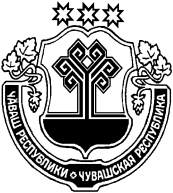 ЧУВАШСКАЯ РЕСПУБЛИКА ЦИВИЛЬСКИЙ      РАЙОНЧИРИЧКАССИ  ЯЛ АДМИНИСТРАЦИЕЙЫШĂНУ2020 пуш уĕхĕн  26 мĕшĕ   № 19Чиричкасси ялĕАДМИНИСТРАЦИЯЧИРИЧКАСИНСКОГОСЕЛЬСКОГО ПОСЕЛЕНИЯПОСТАНОВЛЕНИЕ«26» марта  2020 № 19деревня  Чиричкасы